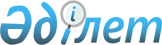 О форме свидетельства о включении в реестр уполномоченных экономических операторов и порядке ее заполненияРешение Коллегии Евразийской экономической комиссии от 26 сентября 2017 года № 129. Утратило силу решением Коллегии Евразийской экономической комиссии от 10 марта 2022 года № 37.
      Сноска. Утратило силу решением Коллегии Евразийской экономической комиссии от 10.03.2022 № 37 (вступает в силу по истечении 30 календарных дней с даты его официального опубликования).
      В соответствии с пунктом 5 статьи 432 Таможенного кодекса Евразийского экономического союза Коллегия Евразийской экономической комиссии решила: 
      1. Утвердить прилагаемые:  
      форму свидетельства о включении в реестр уполномоченных экономических операторов; 
      Порядок заполнения формы свидетельства о включении в реестр уполномоченных экономических операторов. 
      2. Установить, что свидетельство о включении в реестр уполномоченных экономических операторов выдается в виде электронного документа или документа на бумажном носителе. 
      3. Настоящее Решение вступает в силу по истечении 10 календарных дней с даты его официального опубликования, но не ранее даты вступления в силу Договора о Таможенном кодексе Евразийского экономического союза от 11 апреля 2017 года.   ФОРМА 
свидетельства о включении в реестр уполномоченных экономических операторов   Эмблема Евразийского экономического союза (1) 
      ЕВРАЗИЙСКИЙ ЭКОНОМИЧЕСКИЙ СОЮЗ (2)
      СВИДЕТЕЛЬСТВО
      о включении в реестр уполномоченных экономических операторов
      № _____________(3)
      ____________________________________________________________(4)
      (наименование уполномоченного органа государства – члена Евразийского 
      ____________________________________________________________
      экономического союза)
      настоящим подтверждает, что__________________________________(5)
      (организационно-правовая форма, __________________________________________________________________
      наименование юридического лица)
      включено в реестр уполномоченных экономических операторов.
      Место нахождения юридического лица:
      ________________________________________________________________(6)
      Сведения о постановке на учет в налоговых органах (органах государственных доходов) государства – члена Евразийского экономического союза:
      ____________________________________________________________(7)
      Настоящее свидетельство вступает в силу с ______________________(8)
      Особые отметки:_____________________________________________(9) ПОРЯДОК    
заполнения формы свидетельства о включении в реестр уполномоченных экономических операторов   
      1. Все поля свидетельства о включении в реестр уполномоченных экономических операторов (далее соответственно – свидетельство, реестр) должны быть заполнены (в оригинале свидетельства нумерация полей отсутствует).
      2. В поле 1 свидетельства указывается эмблема Евразийского экономического союза.
      3. В поле 2 свидетельства приводится надпись, выполненная в 1 строку:
      "ЕВРАЗИЙСКИЙ ЭКОНОМИЧЕСКИЙ СОЮЗ".
      4. В поле 3 свидетельства указывается номер свидетельства, который формируется следующим образом: 
      ХХ/ХХХХ/ТИП Х,  
      1 2 3 
      где: 
      элемент 1 – код государства – члена Евразийского экономического союза (далее – государство-член), уполномоченным органом которого принято решение о включении юридического лица в реестр, в соответствии с классификатором стран мира ("AM" – для Республики Армения, "BY" – для Республики Беларусь, "KZ" – для Республики Казахстан, "KG" – для Кыргызской Республики, "RU" – для Российской Федерации); 
      элемент 2 – порядковый номер свидетельства, присваиваемый уполномоченным органом государства-члена, начиная с "0001"; 
      элемент 3 – после слова "ТИП" указывается без пробелов тип выдаваемого свидетельства ("1" – свидетельство первого типа, "2" – свидетельство второго типа, "3" – свидетельство третьего типа).
      Если юридическое лицо включается в реестр с выдачей свидетельств первого и второго типов, заполнение одного свидетельства с указанием сразу двух типов свидетельства не допускается, для каждого типа свидетельства заполняется отдельная форма.
      5. В поле 4 свидетельства указывается:
      для Республики Армения – Комитет государственных доходов при Правительстве Республики Армения;
      для Республики Беларусь – Государственный таможенный комитет Республики Беларусь;
      для Республики Казахстан – Комитет государственных доходов Министерства финансов Республики Казахстан;
      для Кыргызской Республики – Государственная таможенная служба при Правительстве Кыргызской Республики;
      для Российской Федерации – Федеральная таможенная служба.
      6. В поле 5 свидетельства указываются организационно-правовая форма и наименование юридического лица, включаемого в реестр,в соответствии с учредительными документами этого юридического лица.
      7. В поле 6 свидетельства указывается юридический адрес юридического лица, включаемого в реестр. 
      8. В поле 7 свидетельства указывается:
      для Республики Армения – учетный номер налогоплательщика (УНН);
      для Республики Беларусь – учетный номер плательщика (УНП);
      для Республики Казахстан – бизнес-идентификационный номер (БИН);
      для Кыргызской Республики – идентификационный налоговый номер (ИНН);
      для Российской Федерации – идентификационный номер налогоплательщика (ИНН).
      9. В поле 8 свидетельства указывается дата его вступления в силу в формате дд.мм.гггг, которая определяется в соответствии с пунктом 6 статьи 432 Таможенного кодекса Евразийского экономического союза.
      10. В поле 9 свидетельства указываются дата и номер решения уполномоченного органа государства-члена о включении юридического лица в реестр либо знак прочерка "–", если принятие такого решения не предусмотрено законодательством государства-члена.    
					© 2012. РГП на ПХВ «Институт законодательства и правовой информации Республики Казахстан» Министерства юстиции Республики Казахстан
				
      Председатель Коллегии   Евразийской экономической комиссии

Т. Саркисян   
УТВЕРЖДЕНА 
Решением Коллегии 
Евразийской экономической комиссии 
от 26 сентября 2017 г. № 129 
_____________________________________
__________________________________
(должность руководителя уполномоченного органа государства – члена Евразийского экономического союза)
(подпись, инициалы и фамилия руководителя уполномоченного органа государства – члена Евразийского экономического союза)
М.П.
"__" __________ 20__ г.УТВЕРЖДЕН  
Решением Коллегии  
Евразийской экономической комиссии  
от 26 сентября 2017 г. № 129  